                                LESSON PLAN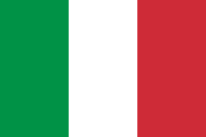 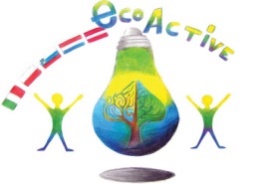 SCHOOLSecondo Circolo Didattico “Cavour” Marsala- Sicilia- ItaliaTHEMATIC AREA HealthTEACHERValeria De VitaSUBJECT Know why and when food si healthy
find a correct snack and helathy meal AGE GROUP(approximately)9-10  years oldTIME REQUIRED6 hours ( in two weeks)PLACEClassroom, supermarketLESSON OBJECTIVESunderstand that healthy food is essential for the well-being at any age. distinguish carbohydrates, proteins, lipids, sugars, vitaminsKnow when a menu is healthyknow its own need to have a snackLESSONS YOU CAN USEEnglish lessonBiologyNature knowledgeScienceArtMaths, for buying foodCLASS ORGANISATIONLarge group (for general information)Pupils work individually in pairsin groupsMATERIALSPaper, colours, pencilsDifferent food (bought before)ICT TOOLSLIM, computers PROCEDURE1) invite children to tell about what they generally consume, for the different meal and snacks2) carry out interviews to the classmates to find correct and incorrect abits about meals and snacks3) identify the energy required by its own body in the different parts of the day.4) go to the supermarket to buy the most used products to prepare a snack at school5) find out which products are healthy6) analize the snack: proceed to tabulate an ideal snack in nutritional terms.7) read the labels of the products one buis.8) write in colored tables the nutritive value of each product8) proceed to comparison to identify the best product to be consumed as snackEVALUATIONOrganize an healthy snack at school, Produce different wallcharts about healthy family menu, healthy snack, video. ATTACHEMENTSPhotosVideo Healthy snack: https://www.youtube.com/watch?v=LOXt0Ot2Xw4